Landjugend Steiermark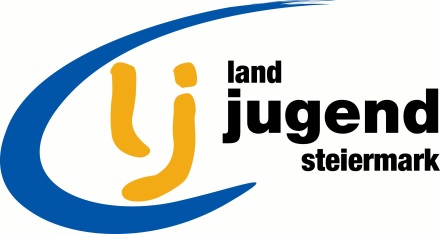 Krottendorfer Str. 81, 8052 Grazwww.stmklandjugend.atlandjugend@lk-stmk.at LANDESENTSCHEIDAgrar- & Genussolympiade01. Oktober 2016, LFS Kirchberg am Walde (HF)Station A&G2FischJury:			Martin Kappel (LJ)Max. Punkte:	20 PunkteZeitdauer:		15 minFisch - Produktion	(11 Punkte)In welche drei Klassen der Wirbeltiere werden Fische eingeteilt? (1,5 Punkte)Kieferlose, Knorpelfische und Knochenfische Je 0,5 PunkteOrdnet die folgenden Beschreibungen den heimischen Fischarten zu! (3 Punkte)Je 0,5 PunkteOrdnet die folgenden heimischen Fische den richtigen Bildern zu! (3 Punkte)Quelle: Je 0,5 PunkteErklärt folgende Begriffe: (1,5 Punkte)Fischbesatzdichte: Anzahl des Fischgewichts pro m3Fliegenfischen: Methode des Angelns, bei der der Köder zu leicht ist, weshalb das Gewicht der besonderen Schnur als Wurfgewicht verwendet wird.Aquakultur: kontrollierte Aufzucht von Fischen in Becken oder Teichen, Gegensatz von klassischem Fischfang in öffentlichen GewässernJe 0,5 PunkteJe nach Gefälle, Höhenlage, Fließgeschwindigkeit, Temperatur und Beschaffenheit des Wassers werden die Fließgewässer in vier Fischregionen eingeteilt. Ordnet die Fische den Regionen und deren Eigenschaften zu! (2 Punkte)
Je 0,25 PunkteFisch – Einkauf & Verarbeitung 	(9  Punkte)Ordnet die Haltbarkeitsdauer von tiefgekühltem Fisch von kurz bis lang. (1 Punkt)Fettfisch – Krebstiere – Magerfisch – Schalentiere (alphabetisch sortiert)Fettfisch – Schalentiere – Krebstiere - Magerfisch		Je 0,25 PunkteWas versteht man unter Fischmilch? (1 Punkt)Merkmale: dünne feste Haut, Erklärung 0,5 Punkte, Merkmale 0,5 PunkteSperma der See- und Süßwasserfische. Karpfenmilch gilt als Delikatesse.Nennt vier ernährungsphysiologisch wertvolle Inhaltsstoffe von Fisch. (2 Punkte)Biologisch hochwertiges Eiweiß, hoher Gehalt an essentiellen Aminosäuren, hoher Anteil langkettiger und mehrfach ungesättigter Fettsäuren, hohe Mengen an Iod, Selen, Fluor und Kalium, hoher Gehalt an Vitamin A und DJe 0,5 PunkteNennt vier Kriterien, wie man frischen Fisch erkennt. (2 Punkte)Augen: prall gefüllt (konvex), Hornhaut durchsichtig, Pupillen schwarz glänzendHaut: kräftige, glänzende Farbe, wasserklarer Schleim,Kiemen: leuchtend rot, Kiemenblättchen sichtbar, ohne SchleimFleisch: bläulich durchscheinend, fest und elastisch, glatte SchnittflächeGeruch: unauffällig, nach SeetangJe 0,5 PunkteWelche drei Gütesiegel garantieren beim Fischkauf eine nachhaltige Produktion und was bedeuten diese? (3 Punkte)MSC (Marine Stewardship Council): Fische aus Wildfang, zertifizierte nachhaltige FischereiASC (Marine Stewardship Council): Einhaltung von Wasserqualität und geringer Sterblichkeitsrate, kein Verfüttern von FischmehlBio-Gütesiegel: Reduktion der Besatzdichte und Futtermittel aus ökologischer ProduktionJe 0,5 PunkteQuellen: Lebensmittelführer (Inhalte, Zusätze, Rückstände); GeoWissen ErnährungTeilnahme Agrarolympiade / Teilnahme Genussolympiade(falsches streichen)Teilnahme Agrarolympiade / Teilnahme Genussolympiade(falsches streichen)StartnummerTeamErreichte PunkteBezirkForelleRaubfisch, Süßwasser, 20 % Eiweiß, 3 % Fett, weißes, manchmal rosafarbiges, schmackhaftes Fleisch, grätenarmHechtRaubfisch, Süßwasser, Europa, 18 % Eiweiß, 1 % Fett, zartes und wohlschmeckendes Fleisch (im 2. Lebensjahr), bis 156 cmKarpfenSüßwasserfisch, bis 120 cm, 18 % Eiweiß, 5 % Fett, weiches Fleisch, sehr grätenreich, meist aus TeichzuchtSchleieSüßwasserfisch, bis 60 cm, Europa, 18 % Eiweiß, 1 % Fett, zartes, sehr schmackhaftes FleischWelsSüßwasserfisch, bis 200 cm, Europa, 15 % Eiweiß, 11 % Fett, festes und schmackhaftes FleischZanderSüßwasserfisch,  bis 120 cm, Mittel- und Osteuropa, 19 % Eiweiß, 1 % Fett, weißes, zartes, saftiges, wohlschmeckendes FleischZander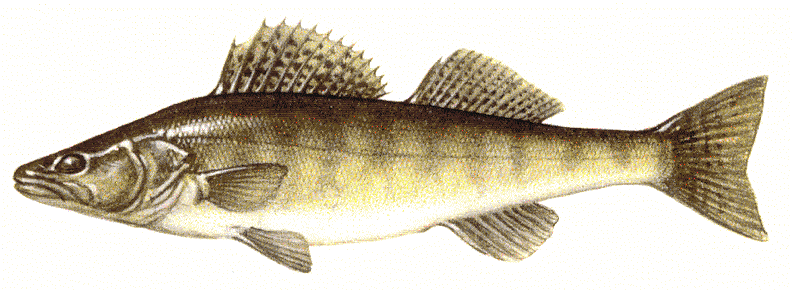 Regenbogenforelle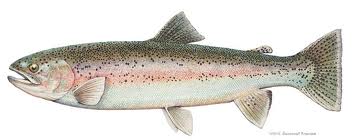 Karpfen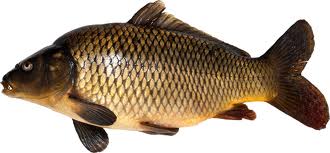 Schleie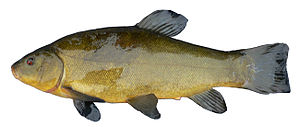 Bachforelle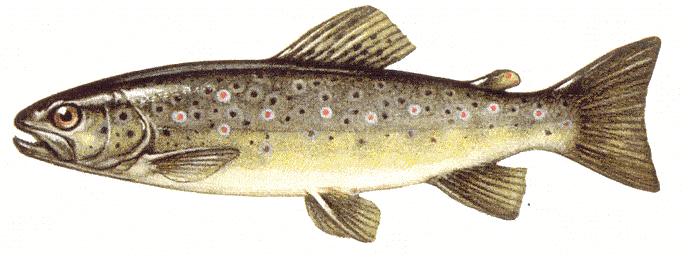 Hecht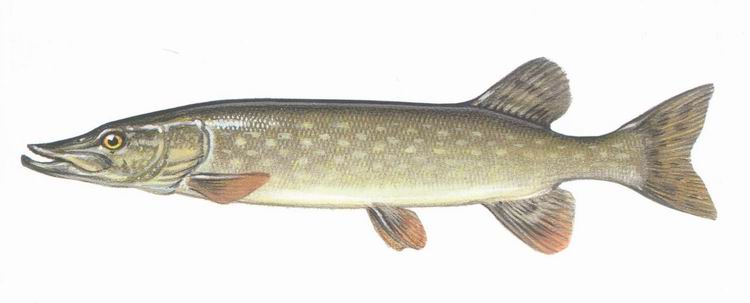 ForellenregionWassertemperatur 5-10 Grad, sauerstoffreich, kaum BewuchsForelleÄschenregionWassertemperatur bis zu 15 Grad, leichter Bewuchs, Steine und grobkörniger KiesÄscheBarbenregionWassertemperatur bis zu 20 Grad, grobkörniger Sand und feiner KiesKarpfenBrachsenregionWassertemperatur im Sommer über 20 Grad, langsame Strömung, üppiger PflanzenbewuchsWels